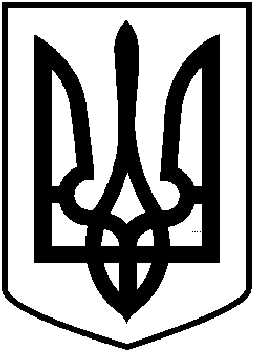 ЧОРТКІВСЬКА  МІСЬКА  РАДА____________ СЕСІЯ ВОСЬМОГО СКЛИКАННЯРІШЕННЯ ПРОЄКТ___ __________ 2021 року                                                                        №м. ЧортківПро надання дозволу на приватизаціюнежитлового приміщення (відділу переливання крові) з господарськими будівлями в м. Чорткові по вул. Степана Бандери, 50Відповідно до статтей 2, 10, 12 Закону України «Про приватизацію державного і комунального майна», керуючись пунктом 30 статті 26 та пунктом 5 статті 60 Закону України «Про місцеве самоврядування в Україні», рішенням Чортківської міської ради від 26 лютого 2021 року № 244  «Про затвердження Переліку об’єктів комунальної власності Чортківської міської територіальної громади, що підлягають приватизації у 2021 році», міська радаВИРІШИЛА:Надати дозвіл на приватизацію об’єкта комунальної власності – нежитлового приміщення (відділу переливання крові) з господарськими будівлями, загальною площею 634,5 кв. м, розташоване за адресою: м. Чортків, вул. Степана Бандери, 50, що знаходиться на балансі КНП «Чортківська центральна міська лікарня».Приватизацію даного об’єкта здійснити шляхом продажу на аукціоні, кошти, що надійдуть від аукціону спрямувати до бюджету Чортківської міської територіальної громади.Визначити виконавчий комітет Чортківської міської ради органом приватизації.Відділу економічного розвитку та комунального майна здійснити підготовку заходів щодо організації та проведення приватизації майна, включеного до переліків об’єктів малої приватизації комунальної власності, що підлягає приватизації. Відділу економічного розвитку та комунального майна протягом десяти робочих днів з дня затвердження цього рішення забезпечити утворення аукціонної комісії для продажу об’єктів малої приватизації комунальної власності  Чортківської міської ради.Копію рішення направити у відділ економічного розвитку та комунальної власності міської ради.Контроль за виконанням цього рішення покласти на заступницю міського голови з питань діяльності виконавчих органів міської ради Людмилу КОЛІСНИК та постійну комісію міської ради з питань бюджету та економічного розвитку.Міський голова                                                             Володимир ШМАТЬКОМахомет Л.О.Дзиндра Я.П.Колісник Л.М.Фаріон М.С.Натуркач А.Б.